Tax ID Verification Letter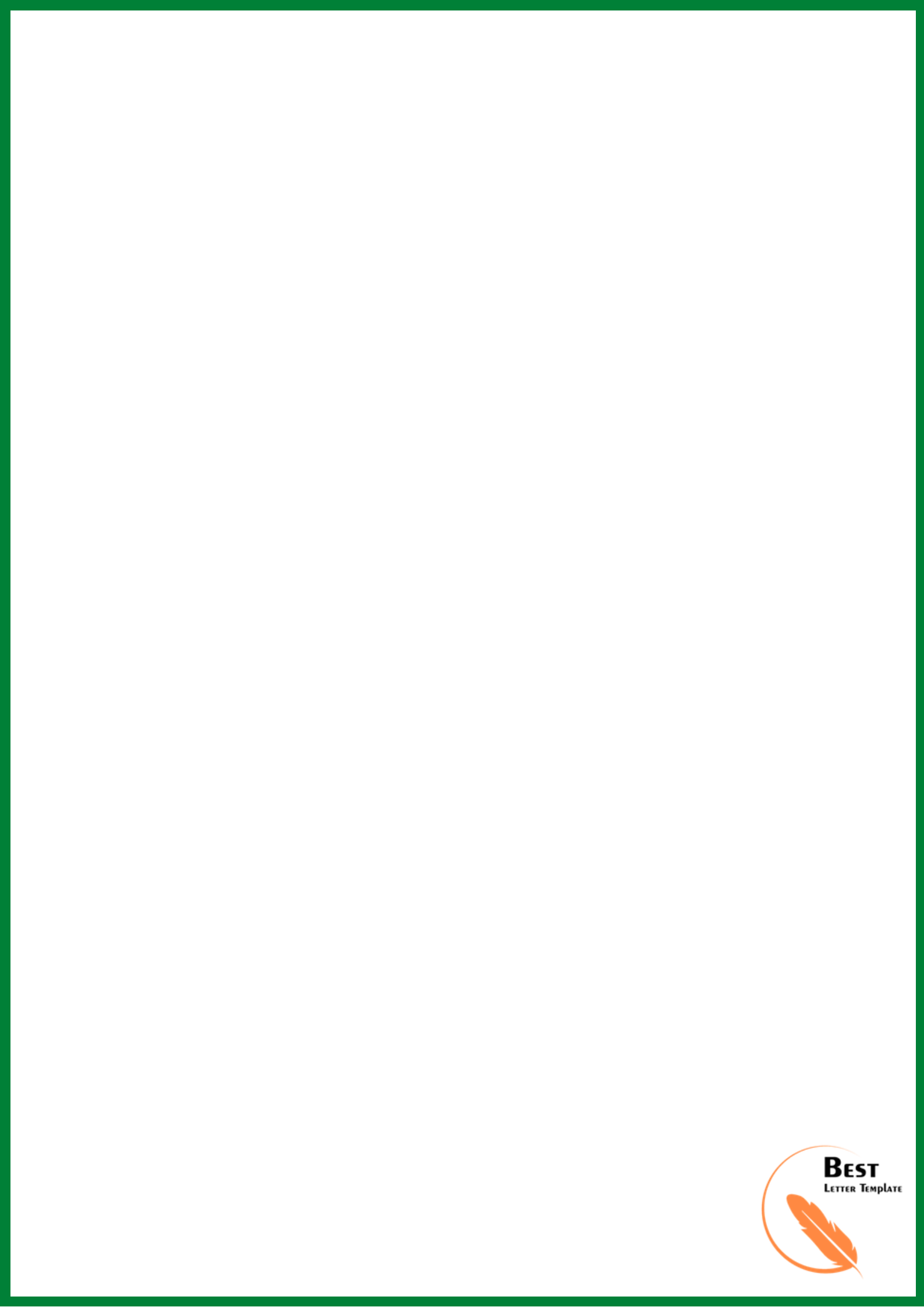 From,Jane WatsonIncome Tax DepartmentWellingtonDate: 15th Sep. 2020To,Taxpayer Name97 Brooke StreetTexasEmployer Identification Name: 123-44656Sub: Tax ID Verification LetterDear Taxpayer,We received your request dated 9 May 2020, asking us to verify your employer identification number and name.This letter confirms that your employer identification number and name on our records match the name and EIN no. listed above.Sincerely,Jane WatsonPresident